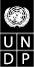 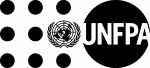 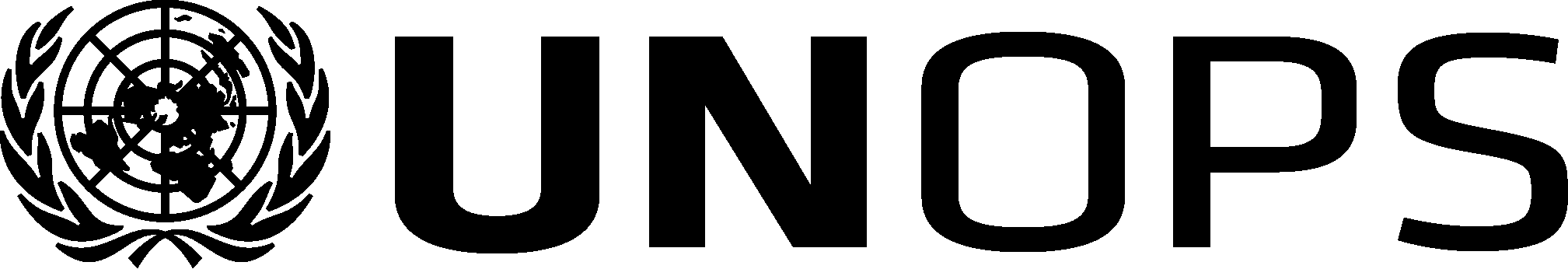 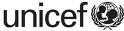 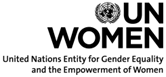 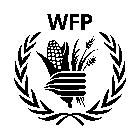 Informe relativo a la visita conjunta sobre el terreno a Colombia realizada por los miembros de las Juntas Ejecutivas del PNUD/UNFPA/UNOPS, el UNICEF, ONU-Mujeres y el PMA, del 11 al 18 de mayo de 2019AntecedentesResumen de la visitaDel 11 al 18 de mayo de 2019, una delegación integrada por miembros de las Juntas Ejecutivas del Programa de las Naciones Unidas para el Desarrollo (PNUD), el Fondo de Población de las Naciones Unidas (UNFPA), la Oficina de las Naciones Unidas de Servicios para Proyectos (UNOPS), el Fondo de las Naciones Unidas para la Infancia (UNICEF), la Entidad de las Naciones Unidas para la Igualdad de Género y el Empoderamiento de las Mujeres (ONU-Mujeres) y el Programa Mundial de Alimentos (PMA) realizó una visita conjunta a Colombia. La delegación estuvo compuesta por 22 miembros de las juntas ejecutivas y fue encabezada por el Excmo. Sr. Hisham Mohamed Badr, Embajador y Representante Permanente de Egipto ante los organismos de las Naciones Unidas en Roma (Italia) y Presidente de la Junta Ejecutiva del PMA. La lista completa de los miembros de la delegación figura en el anexo.El objetivo de la visita sobre el terreno era ayudar a los miembros de las juntas ejecutivas a comprender el grado y la forma en que los diferentes organismos de las Naciones Unidas trabajan juntos en asociación y colaboración en el marco de la iniciativa “Unidos en la Acción”, y cooperan con otros actores —como, por ejemplo, los Gobiernos nacionales y subnacionales, los beneficiarios, las organizaciones no gubernamentales (ONG), la sociedad civil, el sector privado y otros agentes del desarrollo—, para contribuir al cumplimiento de las prioridades nacionales en materia de desarrollo, en especial de conformidad con la Agenda 2030 para el desarrollo sostenible. Conforme al programa, durante los dos primeros días de la visita se mantuvieron intercambios con el equipo de las Naciones Unidas en el país, el Ministro en funciones y altos funcionarios del Ministerio de Relaciones Exteriores, la Comisión Legal para la Equidad de la Mujer del Congreso y otros representantes gubernamentales, así como representantes de donantes y embajadas. Durante los tres días siguientes, la delegación se dividió en dos grupos. El primero, encabezado por el Excmo. Sr. Embajador Cho Tae-yul, Embajador y Representante Permanente de la República de Corea ante las Naciones Unidas y Presidente de la Junta Ejecutiva del PNUD/UNFPA/UNOPS, visitó el departamento del Meta, mientras que el segundo, encabezado por el embajador Badr, visitó el departamento de Nariño. A su llegada a Villavicencio, en el departamento del Meta, el martes 14 de mayo de 2019, la delegación fue acogida calurosamente por el alcalde de Villavicencio, el Excmo. Sr. Wilmar Barbosa Rozo. El equipo celebró una sesión informativa con el equipo de coordinación local y representantes de las Naciones Unidas sobre el terreno. A esta sesión le siguió una reunión oficial con el alcalde Barbosa Rozo y un almuerzo con las autoridades del Gobierno regional del Meta. A continuación, el equipo visitó el Parque de la Memoria Histórica en honor de las víctimas del conflicto armado que asoló el país y, más tarde, se reunió con un grupo de representantes de las víctimas y con miembros del Sistema Integral de Verdad, Justicia, Reparación y No Repetición. Al día siguiente, viajó al distrito de Mesetas en helicóptero, donde visitó proyectos productivos de ecoturismo para la reintegración de los excombatientes y una escuela comunitaria, contempló un diálogo sobre salud sexual y reproductiva con la comunidad, visitó una brigada de salud maternoinfantil y una panadería dirigida por mujeres, y se le invitó a un almuerzo con el Consejero Presidencial para la Estabilización antes de regresar a Villavicencio. El jueves, el equipo tuvo un desayuno de trabajo con representantes de la Agencia para la Reincorporación, de la Agencia de Renovación del Territorio y de la Unidad para las Víctimas. Visitaron el barrio 13 de Mayo, donde observaron cómo había influido la iniciativa de Soluciones Transitorias en la reintegración de las mujeres víctimas de los desplazamientos. Posteriormente, la delegación visitó el Parque Malocas, donde se reunió con organizaciones de la sociedad civil, con representantes de los Gobiernos locales y con beneficiarios del apoyo prestado por las Naciones Unidas a diversas plataformas de paz y desarrollo sostenible. El equipo se reunió a continuación con el gobernador del Departamento del Meta y voló de regreso a Bogotá por la noche.A su llegada a Ipiales, en Nariño, el martes 14 de mayo de 2019, la delegación tuvo un desayuno de trabajo con las autoridades locales antes de trasladarse al puente fronterizo de Rumicacha entre Colombia y el Ecuador, donde pudo observar la respuesta integral ante la llegada de inmigrantes venezolanos, que incluía iniciativas de salud, nutrición, agua, saneamiento e higiene por medios móviles y un proyecto de espacios acogedores para los niños. A continuación, el equipo viajó a un refugio para inmigrantes gestionado por la organización católica Pastoral Social. A la hora del almuerzo, la delegación se reunió con representantes del proyecto del Fondo Binacional para la Paz dirigido a fortalecer las capacidades institucionales para la protección de las niñas y niños, los adolescentes y los jóvenes de zonas fronterizas. Luego, el equipo se reunió con el gobernador de Nariño, Sr. Camilo Romero Galeano. Al día siguiente, se reunió con el equipo de coordinación local y con el Grupo Interinstitucional de Migración antes de trasladarse a la Reserva Natural de La Cocha, donde visitó el proyecto “Territorios Sostenibles y Adaptados”. Por la tarde, el equipo se reunió con organizaciones de la sociedad civil que están llevando a cabo proyectos que promueven los derechos de las mujeres, los niños y los jóvenes y proyectos de consolidación de la paz y luego cenó con los secretarios de la Oficina del Gobernador. El jueves 16 de mayo de 2019, antes de volar de regreso a Bogotá, el equipo se reunió con representantes sectoriales (salud, educación, mundo académico, justicia, sector privado, seguridad alimentaria y nutrición y cambio climático) y celebró una sesión informativa con el equipo de la Oficina de Cooperación Internacional del Gobernador.El último día de la visita, la delegación se reunió con representantes de la sociedad civil y celebró una sesión recapitulativa final con representantes gubernamentales.Tras la visita, la delegación formuló recomendaciones para reforzar: a) el impacto de los organismos de las Naciones Unidas en Colombia; b) la labor de las juntas ejecutivas, y c) las futuras visitas de las juntas sobre el terreno.Esto es especialmente importante para mejorar la comprensión de cómo las Naciones Unidas cumplen su mandato en relación con la reforma del sistema de las Naciones Unidas para el desarrollo; la implementación de los planes estratégicos de los organismos, fondos y programas de las Naciones Unidas y el capítulo común; el examen del Marco de Asistencia de las Naciones Unidas para el Desarrollo (MANUD) en Colombia, y el logro del máximo impacto de la iniciativa “Unidos en la Acción” de las Naciones Unidas. La delegación se reunió asimismo con varios beneficiarios, ONG y representantes de la sociedad civil y de los Estados Miembros.Los miembros de las juntas ejecutivas manifestaron su gratitud al Gobierno de Colombia por su hospitalidad y su disponibilidad para mantener intercambios con la delegación. También se extendió un cálido agradecimiento al equipo de las Naciones Unidas en el país por la buena preparación de la visita sobre el terreno, a las secretarías de las juntas ejecutivas por su continuo apoyo, y a todos los asociaos con los que se reunió la delegación durante la visita.La delegación expresó su reconocimiento y elogió al Gobierno de Colombia por su solidaridad y por el apoyo prestado a los inmigrantes de la República Bolivariana de Venezuela. Colombia ha liderado la adopción de una política de fronteras abiertas y la aplicación de buenas prácticas en la prestación de servicios a los inmigrantes y apoyo a las comunidades de acogida, desde servicios de educación y salud hasta servicios de empleo y ayuda humanitaria. Durante la visita sobre el terreno a Nariño, la delegación tuvo ocasión de observar la participación de los organismos de las Naciones Unidas en la respuesta combinada a la inmigración, trabajando junto con Gobiernos locales, ministerios sectoriales, organizaciones de la sociedad civil y organizaciones confesionales en la prestación de apoyo tanto a los inmigrantes como a las comunidades de acogida para dar acceso a servicios básicos y protección. Se trataba de un buen ejemplo del valor que aportaban y la función catalizadora que tenían los organismos de las Naciones Unidas dentro de una respuesta humanitaria coordinada de varios asociados.Panorama general de ColombiaColombia es un país de ingresos medianos con una extensión territorial equiparable a la de Francia, España y Kuwait juntos. Tiene una población de unos 48 millones de habitantes distribuidos en 32 departamentos (provincias). El Gobierno actual está encabezado por el Presidente Iván Duque Márquez. Hoy en día, Colombia tiene la mayor oportunidad en la historia reciente de llevar a cabo un desarrollo sostenible. Desde 1948, la violencia ha marcado el desarrollo del país y su historia política, económica y social. Las mujeres se han visto especialmente afectadas por los más de cinco decenios de violencia. En noviembre de 2016, el Gobierno de Colombia, bajo la presidencia de Juan Manuel Santos, y las Fuerzas Armadas Revolucionarias de Colombia-Ejército del Pueblo (FARC-EP) firmaron el Acuerdo Final de Paz para la Terminación del Conflicto y la Construcción de una Paz Estable y Duradera. El 10 de julio de 2017 el Consejo de Seguridad de las Naciones Unidas, en virtud de su resolución 2366, estableció la Misión de Verificación de las Naciones Unidas en Colombia. El mandato de la misión era verificar la reinserción de los antiguos miembros de las FARC-EP en la vida política, económica y social, así como las garantías de seguridad para ellos, sus familias y sus comunidades. El país atraviesa ahora un período de transición crítico, avanzando de la crisis humanitaria a la paz y el desarrollo sostenible. Sin embargo, los avances se ven obstaculizados por dinámicas multifactoriales como la crisis migratoria, los problemas que plantea la aplicación del acuerdo final de paz, la reaparición de grupos ilegales y las nuevas dinámicas de violencia en algunas zonas, las necesidades humanitarias actuales planteadas por las minas terrestres y las personas desplazadas internamente, y otros problemas estructurales de desarrollo, como la deforestación. El proceso de paz, aunque ha sentado las bases del progreso económico y social de Colombia en los últimos tres años, sigue siendo frágil. Queda mucho por hacer para proteger la vida de los líderes sociales y otros jefes de las comunidades locales y para prestar más atención a la reintegración de los excombatientes con el fin de frenar el rearme, el recrudecimiento de la violencia y la reaparición de economías ilegales. Durante la visita sobre el terreno, los miembros de la delegación pudieron observar hasta qué punto desea el pueblo de Colombia mantener una convivencia pacífica. En muchos aspectos, el equipo de las Naciones Unidas en el país, en asociación con el Gobierno, ayuda a determinar las capacidades y competencias que se necesitan entre las personas reintegradas para abrir nuevas vías de paz por medio de proyectos de desarrollo. En el departamento del Meta, los miembros de la delegación pudieron conocer la labor de algunos antiguos miembros de las FARC-EP que ahora participaban activamente en diferentes proyectos de desarrollo.En el marco de su cooperación con Colombia, el sistema de las Naciones Unidas está centrando las iniciativas y recursos en las poblaciones más vulnerables, como las víctimas del conflicto armado, los inmigrantes de la República Bolivariana de Venezuela, los niños, los adolescentes, los jóvenes y las mujeres, con un fuerte enfoque étnico y de género basado en la protección y la promoción de los derechos humanos para garantizar la sostenibilidad del acuerdo de paz y el cumplimiento del compromiso asumido de “no dejar a nadie atrás”. El sistema de las Naciones Unidas en Colombia La presencia de las Naciones Unidas en Colombia abarca 27 organismos de las Naciones Unidas, 22 de ellos residentes y los otros 5 no residentes. El equipo de las Naciones Unidas en el país cuenta con una amplia presencia sobre el terreno, con más de 170 oficinas repartidas en 67 localidades en todo el país y un total de 2.330 funcionarios, el 93 % de los cuales están contratados localmente. En 2018, los organismos de las Naciones Unidas emprendieron 61 iniciativas conjuntas, que permitieron al equipo en el país emprender medidas que ayudaran a tender puentes entre los pilares de acción humanitaria, desarrollo, paz y derechos humanos. Las actividades del sistema de las Naciones Unidas en Colombia, ejecutadas bajo la dirección del Coordinador Residente y con el apoyo de la oficina del Coordinador Residente, abarcan una amplia variedad de esferas, entre ellas, la acción humanitaria, el desarrollo, la consolidación de la paz y los derechos humanos. Contar con un Coordinador Residente con autoridad es fundamental para hacer frente a los complejos problemas a los que se enfrenta el país. El MANUD para 2015-2019 es el marco estratégico que describe la contribución de las Naciones Unidas en Colombia a los objetivos y prioridades nacionales en materia de desarrollo descritos en el Plan Nacional de Desarrollo de Colombia para 2014-2018. El MANUD se centra en: a) el crecimiento inclusivo y sostenible, y b) la consolidación de la paz y la transformación pacífica del conflicto. Los organismos, fondos y programas de las Naciones Unidas tienen sus propios planes estratégicos nacionales que orientan su labor en Colombia, en consonancia con el MANUD y con las prioridades nacionales de desarrollo. El equipo de las Naciones Unidas en el país ha comenzado a preparar un análisis común sobre el país como elemento esencial del próximo MANUD, que abarcará el período 2020-2024, en consonancia con la reforma de las Naciones Unidas y con un mayor hincapié en la programación conjunta y la coordinación entre los asociados del equipo de las Naciones Unidas en el país. Eficacia de las Naciones Unidas en ColombiaApoyo al cumplimiento de las prioridades nacionales de desarrollo y de los Objetivos de Desarrollo Sostenible, incluida la aplicación del proceso de paz La labor de las Naciones Unidas en Colombia es amplia y abarca innumerables cuestiones. No obstante, durante la visita conjunta sobre el terreno, la delegación se centró en los pilares estratégicos del MANUD para 2015-2019, esto es: a) la alineación general; b) el crecimiento inclusivo y sostenible, y c) la consolidación de la paz y la transformación pacífica del conflicto. Aparte de lo anterior, es importante señalar que, en el momento de la visita, las autoridades colombianas acababan de poner en marcha el Plan Nacional de Desarrollo para 2018-2022 “Pacto por Colombia, pacto por la equidad”, mientras que el sistema de las Naciones Unidas estaba elaborando el nuevo Marco de Cooperación de las Naciones Unidas para el Desarrollo Sostenible (2020-2024).Alineación generalLa delegación encontró pruebas de la existencia de fuertes vínculos entre la labor de las Naciones Unidas en Colombia y las prioridades nacionales de desarrollo descritas en el Plan Nacional de Desarrollo de Colombia 2014-2018 “Todos por un Nuevo País”. La actual labor de los fondos y programas de las Naciones Unidas, basada en las conversaciones tanto con el Gobierno como con el equipo de las Naciones Unidas en el país, constituye un buen punto de partida para intensificar la colaboración en Colombia en consonancia con el Plan Nacional de Desarrollo. La delegación dio fe de la estrecha relación de trabajo entre el Coordinador Residente, el equipo de las Naciones Unidas en el país, la Misión de Verificación de las Naciones Unidas y el Gobierno de Colombia en todos los pilares principales: desarrollo, acción humanitaria, paz y derechos humanos. Durante la visita, el equipo observó con satisfacción la labor efectuada por el equipo de las Naciones Unidas en el país, trabajando en estrecha coordinación con las autoridades nacionales y locales —en los niveles departamental y municipal, con una extensión al nivel local por medio de los equipos locales de coordinación— para llegar a las poblaciones más excluidas y vulnerables, en particular los niños, las mujeres, las poblaciones indígenas, los inmigrantes y las poblaciones desplazadas, a la vez que con las autoridades nacionales y locales pertinentes para la reinserción socioeconómica de los antiguos combatientes de las FARC-EP. La delegación reconoce el esfuerzo del equipo de las Naciones Unidas en el país por aprovechar sus ventajas comparativas a fin de ayudar al Gobierno de Colombia a poner en práctica iniciativas y estrategias transectoriales siguiendo el principio de no dejar a nadie atrás, en particular en las zonas rurales del país y en otros lugares de difícil acceso. Las Naciones Unidas, en virtud de una amplia presencia en todo el país y a la coordinación multisectorial, apoyan las iniciativas emprendidas por el Gobierno de Colombia para consolidar su presencia en las zonas más aisladas, vulnerables y afectadas por el conflicto. El equipo de las Naciones Unidas en el país, dirigido por el Coordinador Residente entrante, deberá agotar todos los esfuerzos para seguir reforzando la programación conjunta interinstitucional en consonancia con las prioridades del Gobierno nacional y los Gobiernos locales, centrándose en las ventajas comparativas y el aprovechamiento conjunto de la importante presencia de las Naciones Unidas sobre el terreno para ayudar a Colombia a: i) lograr los Objetivos de Desarrollo Sostenible (ODS); ii) asegurar una mayor protección estatal de los derechos humanos básicos en estas zonas; iii) apoyar la aplicación del acuerdo final de paz, y iv) contribuir a la integración social y económica de las poblaciones desplazadas internamente, los excombatientes de las FARC-EP, las víctimas de desastres naturales y las poblaciones de inmigrantes venezolanos, especialmente en las zonas fronterizas, así como en prestar una asistencia eficaz a los repatriados colombianos.El Gobierno de Colombia fue muy explícito respecto de la necesidad de sostenibilidad y apoyo para el desarrollo de la capacidad nacional en todos los proyectos dirigidos o asistidos por las Naciones Unidas. El Gobierno manifestó la opinión de que las Naciones Unidas podían hacer más para programar de acuerdo con las demandas y prioridades del país a fin de fortalecer el sentido de apropiación y el liderazgo nacionales mediante el fomento de la capacidad, e impulsar las perspectivas de Colombia de cumplir sus objetivos de desarrollo sostenible propios y el recientemente aprobado Plan Nacional de Desarrollo para 2018-2022. El Gobierno insistió en la importancia de que los organismos de las Naciones Unidas siguieran actuando de manera conjunta y coherente. La delegación hizo hincapié en que las Naciones Unidas deberían hacer un mayor esfuerzo por comunicarse de manera eficaz con el Gobierno de Colombia a fin de adecuar sus programas a las prioridades gubernamentales nacionales y locales. El Marco de Coordinación de las Naciones Unidas para el Desarrollo Sostenible 2020-2024, actualmente en elaboración, constituye una oportunidad de organizar las iniciativas interinstitucionales en apoyo de Colombia teniendo en cuenta de manera lógica la complementariedad de los mandatos y haciendo un uso óptimo de los recursos. A nivel departamental, los Gobiernos de Nariño y el Meta tenían una opinión positiva sobre el papel de las Naciones Unidas. La colaboración con los asociados internacionales era fundamental y se consideraba que las Naciones Unidas estaban bien coordinadas. La presencia de estas a nivel local pone de relieve la gran importancia que concede el equipo de las Naciones Unidas en el país al sentido de apropiación local, a la vez que fomentar la capacidad local por medio de intervenciones interrelacionadas (en los ámbitos de la salud, la nutrición, la educación, el agua, el saneamiento y la higiene, la protección de la infancia, la seguridad alimentaria y la incorporación de la perspectiva de género, así como en relación con el fortalecimiento de las capacidades de las organizaciones sociales y las organizaciones indígenas para diseñar y aplicar políticas públicas encaminadas a la consolidación de la paz y la consecución de los ODS). El trabajo en el plano local implicaba que podía comprender mejor el contexto local y que estaba bien posicionado para ayudar a resolver los problemas especiales a los que se enfrentaba el departamento. El equipo de las Naciones Unidas en el país estaba desempeñando una función clave en el fortalecimiento del papel del Gobierno departamental y los Gobiernos municipales como proveedores de servicios primarios.Debido a la complejidad, la velocidad a la que se suceden los acontecimientos y el carácter prolongado de la migración a Colombia desde la República Bolivariana de Venezuela, la transición de un contexto humanitario a uno de desarrollo constituye un gran desafío. Las Naciones Unidas, en el marco de la Plataforma Regional de Respuesta a la Migración creada por el Secretario General, está trabajando con el Gobierno colombiano y con otras organizaciones internacionales y locales para abordar el tema, entre otras cosas a través de las intervenciones en los ámbitos de la salud, la educación, la protección, la asistencia alimentaria, el agua y el saneamiento y la información. Crecimiento inclusivo y sostenibleA pesar de la rápida reducción de la pobreza en los últimos 10 años, la tasa de pobreza en Colombia sigue siendo superior a la media de América Latina. Persisten grandes disparidades históricas entre las zonas urbanas y rurales. El crecimiento inclusivo y sostenible ha sido una de las principales prioridades del Gobierno de Colombia y un ámbito en el que se ha centrado el apoyo de las Naciones Unidas las cuales, en colaboración con otros agentes del desarrollo, entre ellos las instituciones financieras internacionales, el sector privado y la sociedad civil, han prestado apoyo a Colombia a fin de crear condiciones propicias para el crecimiento inclusivo, ayudando a colmar las lagunas económicas, sociales y ambientales que impiden el logro del desarrollo sostenible. Las Naciones Unidas colaboran con el Gobierno de Colombia mediante la realización de inversiones en proyectos productivos destinados a fortalecer las iniciativas económicas y sociales con un enfoque territorial, de género y étnico, y la prestación de apoyo a la reintegración de los excombatientes, en particular a través de actividades generadoras de ingresos. Las mujeres, los jóvenes y los niños La creación de un entorno propicio para las mujeres y las niñas mediante el empoderamiento económico; la educación; la salud sexual y reproductiva; la protección de los derechos humanos y la igualdad entre hombres y mujeres; la reducción de la violencia de género, incluido el acoso, la explotación y el abuso sexuales; la contención del feminicidio y la reducción de la violencia contra los niños, es fundamental para promover el proceso de paz y lograr un crecimiento inclusivo y sostenible en Colombia. La Comisión Legal para la Equidad de la Mujer determinó que la necesidad de educar y capacitar a las mujeres en iniciativas empresariales era un instrumento clave para ayudar a reducir la violencia contra ellas. Las Naciones Unidas y sus asociados para el desarrollo, incluido el Gobierno de Colombia, están comprometidos con este empeño. La delegación se sintió alentada al saber que el Gobierno de Colombia estaba dando ejemplo en la promoción de la igualdad de género. El Gobierno actual es el primero en Colombia que cuenta con un gabinete con paridad de género, lo que representa un cambio cultural en el país. Las mujeres constituyen el 19,7 % de los miembros del Congreso. Se hizo un llamamiento a las Naciones Unidas para que hicieran lo mismo y lograran el equilibrio de género en los puestos de dirección de los diversos organismos que operan en Colombia. Durante los 50 años de conflicto armado en Colombia, la violencia sexual era frecuente y se perpetraba con impunidad. Muchas mujeres enviudaron y se tuvieron que hacer cargo de sus familias nucleares, en muchos casos incluso de las familias ampliadas. La delegación se sintió alentada al ver que las mujeres asumían funciones de liderazgo en el cuidado de sus familias y en la promoción del proceso de paz. Las Naciones Unidas siguen apoyando las iniciativas encaminadas a asegurar la representación y la participación de las mujeres en todos los niveles de gobierno, algo que contribuye al fortalecimiento de la democracia en Colombia y al empoderamiento de las mujeres, mejorando así el desarrollo humano y poniendo fin a los estereotipos de género, a la vez que se aumenta la sostenibilidad del proceso de paz. La oficina de ONU-Mujeres en Colombia es la mayor de América Latina. Dicha entidad es considerada un asociado y aliado clave en la promoción de la igualdad de género y el empoderamiento económico de las mujeres en el país. Aunque siga prestando asesoramiento técnico, ONU-Mujeres está aumentando su participación y su labor de dirección en programas conjuntos. La delegación observó que las mujeres desempeñaban un papel activo como agentes de cambio en Colombia, empleadas de las Naciones Unidas, beneficiarias de proyectos o en el Gobierno. En Nariño, la entidad colabora con varias ONG locales en proyectos para combatir la violencia de género y aumentar la participación política de las mujeres, como por ejemplo en las elecciones a los Gobiernos locales, mientras que en el Meta una de las esferas de atención principales es fomentar una presupuestación que incorpore la perspectiva de género. La capacitación de las mujeres jóvenes para que conozcan y hagan valer sus derechos humanos también es un tema prioritario. En el departamento del Meta, las Naciones Unidas, por conducto de ONU-Mujeres, la Oficina del Alto Comisionado de las Naciones Unidas para los Derechos Humanos (ACNUDH), el PNUD, el UNICEF, la Misión de Verificación de las Naciones Unidas, el UNFPA, la Organización de las Naciones Unidas para la Alimentación y la Agricultura (FAO) y otros asociados, están contribuyendo a la igualdad de género y al empoderamiento de las mujeres y la niñas mediante la introducción de presupuestos con una perspectiva de género en las políticas públicas y la ejecución de proyectos centrados reducir la prevalencia de la violencia de género, crear modelos locales integrados que faciliten el acceso al Sistema Integral de Verdad, Justicia, Reparación y No Repetición y mejorar el ejercicio de los derechos de las mujeres en cuanto a participación ciudadana en la consolidación de la paz. Los jóvenes y los niños representan tanto el presente como el futuro de Colombia. Velar por el respeto de los derechos de los niños, abordar la pobreza multidimensional, proteger a los niños de todas las formas de violencia y abuso y colaborar con las comunidades a fin de que todos los niños y adolescentes vivan en entornos protectores es esencial para mantener el proceso de paz. La esperanza de un futuro mejor en Colombia reside en la salud y la educación de los jóvenes y los niños. El acceso a una salud, una nutrición y una educación de buena calidad —que incluya la adquisición de aptitudes para la vida, una educación incluyente y una educación exhaustiva en materia de sexualidad— y a protección proporcionará a los jóvenes y niños colombianos los medios para encaminarse hacia la autosuficiencia socioeconómica. En el Meta, los proyectos conjuntos del PNUD, la FAO, ONU-Mujeres, la Oficina del Alto Comisionado de las Naciones Unidas para los Refugiados (ACNUR), el UNICEF y el PMA, coordinados por la Agencia de Renovación del Territorio y por la Pastoral Social Arquidiocesana, cuyo fin es acelerar la ejecución de planes de desarrollo con un enfoque local, constituyen un claro ejemplo de asistencia global basada en la experiencia de cada una de las entidades de las Naciones Unidas. La delegación observó la forma en que el enfoque participativo aplicado al diseño y la ejecución de estos proyectos, que prestan apoyo a los antiguos miembros de las FARC-EP para su reinserción socioeconómica empleando diferentes modelos con el fin de promover la confianza y la cohesión social a la vez que se vela por que los miembros de la comunidad —los niños en particular— tengan acceso a servicios básicos y a la seguridad alimentaria, es una estrategia positiva para ayudar a las comunidades, fortalecer sus competencias organizativas y promover la reconciliación y la convivencia pacífica donde haya Espacios Territoriales de Capacitación y Reincorporación (ETCR). Se alienta a estos organismos a que sigan fortaleciendo su trabajo colaborativo en el plano local y a que examinen nuevamente algunas de sus estrategias y las formas en que pueden ayudar al Gobierno colombiano a hacer cumplir las leyes para proteger a las mujeres y ayudarlas a superar la violencia y a participar en todas las esferas de la vida económica. Esto incluye capacitar a un mayor número de mujeres en iniciativas empresariales, apoyar el acceso a una salud y una educación de buena calidad para los jóvenes y los niños y ampliar los programas de comidas escolares para contribuir a mejorar la salud y la nutrición infantiles. Los participantes visitaron asimismo el Programa Conjunto de Construcción de Confianza y Paz, dirigido por el UNICEF, el PNUD, ONU-Mujeres y la FAO, junto con el proyecto “Salud para la Paz”, dirigido por la Organización Internacional para las Migraciones (OIM), la Organización Panamericana de la Salud (OPS)/Organización Mundial de la Salud (OMS) y el UNFPA en Mesetas, en el departamento del Meta. El programa es un claro ejemplo de elaboración de una propuesta centrada en las comunidades, las familias y las escuelas que ayuda a evitar que las repeticiones de curso y abandonos y fortalece las capacidades educativas. En Nariño, la delegación reconoció la interacción positiva que existía entre el UNICEF, ONU-Mujeres, el ACNUR y el programa de Voluntarios de las Naciones Unidas con los Gobiernos locales y el Gobierno nacional, así como con la sociedad civil, las comunidades indígenas y las comunidades de ascendencia africana, mediante la ejecución de un proyecto conjunto binacional con el Ecuador destinado a reforzar las capacidades institucionales para la protección de los niños y adolescentes afectados por la violencia y el conflicto armado en las zonas transfronterizas. Las intervenciones del proyecto relativas a la creación de un entorno protector contra todos los tipos de violencia —entre ellos la violencia de género, el reclutamiento y la utilización de niños por los grupos armados organizados— reflejan la sinergia y la colaboración entre entidades de las Naciones Unidas con el fin de reforzar la protección de los niños y las capacidades de los adolescentes y jóvenes para promover la paz en su propio territorio. A los delegados les impresionó en especial el uso de estrategias participativas destinadas a empoderar a los adolescentes y los jóvenes para que puedan superar los principales obstáculos que impiden la realización de sus derechos.AgriculturaImpulsar la agricultura es fundamental para alcanzar una paz duradera y la seguridad alimentaria en Colombia. Casi la mitad de los 2,7 millones de agricultores colombianos vive en la pobreza. Las Naciones Unidas, en especial, están ayudando a los pequeños productores a lograr la resiliencia económica. La delegación se reunió con varios agricultores del Meta, la mayoría de los cuales eran mujeres. Sus preocupaciones se referían a los conflictos sobre el uso y la tenencia de la tierra, la privatización de las fuentes de agua que limitaba el acceso a este recurso y las dificultades de acceso a los mercados para sus productos debido al desastroso estado de las carreteras. En Nariño, la delegación visitó el proyecto de Territorios Sostenibles y Adaptados del PNUD y el PMA, que está ayudando a los agricultores locales a adaptarse a los efectos del cambio climático y a restablecer los ecosistemas locales. El proyecto se centra principalmente en el fomento de la capacidad de las comunidades locales, por ejemplo, ayudando a los agricultores a transformar la producción en productos que puedan venderse en los mercados locales. En el marco del proyecto, 44 agricultores han recibido certificados de adaptación al cambio climático. Las Naciones Unidas y sus asociados están facilitando la labor y la consolidación de las organizaciones de agricultores, mejorando sus capacidades técnicas, la calidad de sus productos y su capacidad de comercialización y potenciando la agricultura individual y asociativa. Durante la visita sobre el terreno, los miembros de la delegación manifestaron su preocupación acerca de la actual tendencia de deforestación que afecta a los ecosistemas en Colombia, especialmente en el campo.El programa de sustitución de cultivos recogido en el acuerdo de paz, en virtud del cual el Gobierno de Colombia ofrece incentivos a los cultivadores de coca para que produzcan otros cultivos, ha sufrido contratiempos, lo cual podría llevar a que las familias se replantearan sembrar nuevamente coca y, por lo tanto, a que aumentara su producción. La creación de oportunidades socioeconómicas, en particular en el sector agrícola, representa una ocasión real para hacer que el programa de sustitución de cultivos funcione. Se trata de una esfera en la que el equipo de las Naciones Unidas en el país podría aprovechar sus conocimientos especializados para ampliar el apoyo. Crisis de migración La llegada de aproximadamente 1,2 millones de inmigrantes venezolanos y 400.000 colombianos repatriados de otros lugares de la región está ejerciendo una considerable presión sobre los sistemas nacionales y los municipios, en particular cerca de la frontera con el Ecuador. Desde 2017, la población de Colombia ha aumentado en un 4 % debido a la inmigración. Colombia también acoge a “migrantes pendulares”, que cruzan la frontera para obtener servicios. La falta de documentación es un gran problema para los inmigrantes, ya que dificulta sus posibilidades de trabajar. El equipo observó que había un gran número de inmigrantes en Ipiales y se le informó de que los inmigrantes eran cada vez en mayor medida familias con niños, niños no acompañados o separados de su familia y personas ancianas o con discapacidad. Las Naciones Unidas, por conducto de ONU-Mujeres, el PMA, el UNICEF, la OPS/OMS, el UNFPA y la OIM, complementan los esfuerzos del Gobierno de Colombia por atender las necesidades de los inmigrantes proporcionando acceso a alimentos, educación y servicios básicos de asistencia sanitaria. En el marco del proyecto de espacios acogedores para los niños, el UNICEF y el PMA están facilitando servicios de salud a los inmigrantes y sus padres, como vacunas, servicios de nutrición y apoyo psicosocial, además de asistencia alimentaria mediante la entrega de paquetes de alimentos. Entre agosto de 2018 y mayo de 2019, el proyecto prestó servicios a más de 55.600 niños y madres. El proyecto de espacios acogedores para los niños también ofrece un entorno seguro para la lactancia, la recuperación emocional, el fomento del desarrollo en la primera infancia y la identificación de los niños no acompañados o separados de su familia. Debido al creciente número de inmigrantes, los organismos han informado de que encuentran problemas para satisfacer las necesidades relativas a una infraestructura adecuada, el acceso a medicamentos y la puesta en marcha de un sistema de información epidemiológica. Están elaborando sistemas para intercambiar datos con el Ecuador sobre la salud de los migrantes. Las Naciones Unidas también están trabajando con el departamento de salud local para diseñar intervenciones sostenibles y de bajo costo a fin de atender las necesidades de salud y educación de los inmigrantes. El PMA está colaborando con la organización católica Pastoral Social para gestionar un refugio para inmigrantes. El refugio proporciona comidas a unos 250 inmigrantes al día, así como atención jurídica, psicosocial y sanitaria a unas 2.000 personas en tránsito al mes. Los líderes de la comunidad venezolana cumplen funciones de liderazgo en el refugio. Los equipos de las Naciones Unidas en Colombia y el Ecuador están colaborando conjuntamente en un proyecto de un fondo para la construcción de la paz ejecutado por ONU-Mujeres, el ACNUR y el UNICEF. Iniciado en 2019, este proyecto innovador se centra en hallar soluciones coordinadas para los problemas transfronterizos comunes que vayan encaminadas a fortalecer las capacidades institucionales nacionales de protección de las niñas y niños, los adolescentes y los jóvenes de las zonas fronterizas. Se insta a los donantes a que aumenten la financiación para que los organismos de las Naciones Unidas que prestan asistencia a los refugiados venezolanos y los repatriados puedan ampliar su intervención para apoyar al Gobierno de Colombia en sus esfuerzos por hacer frente a la crisis. El UNICEF informó de que su llamamiento estaba financiado sólo en un 21 %. Consolidación de la paz y transformación pacífica del conflictoEl apoyo a la construcción y consolidación de la paz en Colombia abarca todos los ámbitos de la participación de las Naciones Unidas y está teniendo efectos demostrables en las personas afectadas y desplazadas por el conflicto. Hace varios decenios que las Naciones Unidas están presentes en Colombia, apoyando proyectos mediante los cuales se afrontan las causas y consecuencias del conflicto armado: “No hay paz sin desarrollo, ni desarrollo sin paz”. Las actividades se centran en las personas más vulnerables para garantizar que nadie se quede atrás. La misión de verificación de las Naciones Unidas en Colombia se está ocupando de supervisar y verificar la aplicación del acuerdo de paz y cumple una función fundamental en supervisar la reintegración de los excombatientes en la vida política, económica y social, al tiempo que garantiza su seguridad personal y colectiva y colabora con los organismos de las Naciones Unidas en la creación de oportunidades de subsistencia para miles de excombatientes. En el marco del mecanismo tripartito, las Naciones Unidas han ayudado a generar confianza entre las dos partes del proceso de paz aligerando las tensiones durante los períodos frágiles de la situación posterior al conflicto. Las Naciones Unidas participan en diversos proyectos de fomento de la paz por conducto del Fondo Fiduciario de Asociados Múltiples de las Naciones Unidas, que representa una importante alianza estratégica entre el Gobierno de Colombia, las Naciones Unidas y la comunidad internacional para promover el programa de paz y estabilización en el país después del conflicto. Dicho fondo apoya proyectos relacionados con la estabilización posterior al conflicto y medidas de fomento de la confianza, y se utiliza en la aplicación de los acuerdos de paz. Ha contribuido a reducir el riesgo de nuevos ciclos de conflicto y violencia y a aumentar el sentido de seguridad en las zonas afectadas. Los esfuerzos de las Naciones Unidas para contribuir a la consolidación de la paz se centran en la reducción de la violencia y la promoción de la resolución pacífica del conflicto, el fortalecimiento de la participación de la sociedad civil y la gobernanza local, la preparación y aplicación del acuerdo de paz, la creación del Sistema Integral de Verdad, Justicia, Reparación y No Repetición y el restablecimiento de los derechos de las víctimas.La delegación se reunió con los beneficiarios del Fondo Fiduciario de Asociados Múltiples de las Naciones Unidas, los cuales eran en su mayor parte mujeres y niños. La delegación dio fe de cómo el Fondo contribuía a mejorar las condiciones de vida de las víctimas del conflicto armado y a facilitarles el acceso a la justicia. La delegación también fue testigo de cómo el Fondo podía apoyar pequeños proyectos de infraestructura identificados como prioritarios por las comunidades y cómo esos proyectos influyeron positivamente en sus vidas al generar empleo e ingresos, y al fomentar la confianza en el proceso de paz. La delegación se alegró sobremanera de saber que las mujeres colombianas habían contribuido en gran medida al proceso de paz. Las mujeres participaron en la negociación del acuerdo de paz y desempeñan un papel decisivo en el fomento del apoyo público al proceso de paz. Asociaciones y colaboraciónLas Naciones Unidas colaboran con una amplia variedad de asociados, como el Gobierno nacional y los Gobiernos locales, los beneficiarios, las ONG y organizaciones de la sociedad civil, los Estados Miembros, el sector privado y otros agentes del desarrollo. Una ONUEn el marco de la iniciativa “Unidos en la Acción”, los organismos, fondos y programas de las Naciones Unidas interaccionan con el Gobierno de Colombia de manera concertada. El MANUD para 2015-2019 contribuyó al fuerte sentido de identificación nacional y al liderazgo gubernamental. Gracias a un Coordinador Residente competente y a un equipo numeroso de las Naciones Unidas en el país, coherente y coordinado, la iniciativa “Una ONU” en Colombia está formulando un MANUD de “nueva generación” para el período 2020-2024, en consonancia con el plan nacional de desarrollo sostenible, que refleja el nexo entre la acción humanitaria, la consolidación de la paz y la asistencia para el desarrollo, y en el que se determinan nuevas oportunidades para la programación conjunta. La cooperación entre organismos es sólida. Los organismos de las Naciones Unidas realizan análisis de contexto y misiones sobre el terreno conjuntos. Gobiernos nacionales y localesLas Naciones Unidas son un asociado estratégico y en la ejecución importante y valioso para el Gobierno de Colombia en todos los niveles. Las autoridades nacionales dirigen y gestionan el proceso del MANUD. Es importante que, en consonancia con el enfoque “Unidos en la Acción”, las Naciones Unidas sigan planificando y coordinando de manera conjunta con las autoridades nacionales para garantizar que el MANUD para 2020-2024 se base en la demanda y que el equipo de las Naciones Unidas en el país cuente con una presencia de gran calidad en Colombia, capaz de prestar un apoyo mejor, más eficaz y de mayor calidad para el logro de los ODS en todos los niveles de gobierno. El sostenimiento de un diálogo abierto con el Gobierno de Colombia para mantener relaciones sólidas y hacer un seguimiento conjunto de la aplicación del MANUD será fundamental para seguir avanzando. BeneficiariosLa delegación pudo reunirse y examinar algunas cuestiones con varios beneficiarios. Esto fue útil para obtener información de primera mano sobre el trabajo y el impacto de las Naciones Unidas, como, por ejemplo, lo que se está haciendo bien y lo que se podría mejorar, y para poner en perspectiva los debates y las decisiones tomadas al más alto nivel en las Naciones Unidas. En general, las opiniones de los beneficiarios sobre la colaboración de las Naciones Unidas fueron positivas, y se citaron ejemplos de cómo estas últimas estaban empoderando a la población local, incluso en materia de iniciativas empresariales. La delegación presenció de primera mano proyectos que habían ayudado a las personas desplazadas a reintegrarse a la sociedad y adquirir independencia económica y financiera. Presenció una serie de empresas florecientes que se habían capitalizado mediante la financiación inicial del PNUD y el ACNUR. La delegación dio fe de que un gran número de mujeres encabezaban iniciativas empresariales. Para muchas de estas mujeres no era una cuestión de elección, sino un camino que tenían que emprender para cuidar de sus familias. El impacto que las Naciones Unidas están teniendo en estas familias está cambiando su vida. La delegación pudo observar asimismo la importancia que tiene la participación de los adolescentes y los jóvenes en las iniciativas de consolidación de la paz a escala local, con la participación de las comunidades indígenas.Organizaciones no gubernamentales y organizaciones de la sociedad civilLas ONG y las organizaciones de la sociedad civil desempeñan un papel importante en el apoyo a las prioridades de desarrollo del país. Varias ONG y organizaciones de la sociedad civil locales que actúan en varios ámbitos informaron a la delegación al respecto en el marco de una reunión oficiosa. Invitaron a las Naciones Unidas a hacer más para fortalecer la perspectiva de género, las instituciones que empoderan a las mujeres y los mecanismos de seguimiento para garantizar los derechos de los niños y los jóvenes, y a seguir impulsando el diálogo entre los diferentes niveles de gobierno y el pueblo colombiano para mantener la confianza en el proceso de paz. Alentaron a las Naciones Unidas a intensificar su coordinación con las ONG y las organizaciones de la sociedad civil para fortalecer el nexo entre las intervenciones humanitarias y el desarrollo sostenible, incluido el logro de la seguridad alimentaria. Estados MiembrosLos Estados Miembros desempeñan un papel importante en el apoyo al cumplimiento de las prioridades nacionales de desarrollo y como asociados de las Naciones Unidas. La delegación se reunió de manera oficiosa con varios diplomáticos de alto nivel para intercambiar opiniones, entre otras cosas, sobre la mejor manera en que las Naciones Unidas podían actuar sobre el terreno. La delegación recibió comentarios positivos sobre el modo en que las Naciones Unidas estaban actuando en Colombia. Se describieron asociaciones sólidas entre los Estados Miembros y las Naciones Unidas y se alentó a estas a actuar de manera holística, mejorando la coordinación y la coherencia entre sus organismos. El equipo de las Naciones Unidas en el país señaló que había observado una “pérdida de entusiasmo” por parte de los donantes. Tras el conflicto armado, las Naciones Unidas habían tenido dificultades para recabar recursos suficientes para intervenir ante la actual crisis migratoria. El sector privado y otros agentes del desarrolloEn Nariño, la delegación se reunió con representantes locales del sector privado que trabajaban en asociación con ONU-Mujeres para aumentar la participación de las mujeres en la fuerza laboral y ayudarlas a comprender y hacer valer sus derechos. La Universidad de Nariño informó a la delegación sobre su red de investigación establecida para ayudar a elaborar indicadores basados en el género para que la investigación influyera en la formulación de políticas. RecomendacionesBasándose en estas reflexiones acerca de la eficacia de las Naciones Unidas en Colombia, y reconociendo que no existe una solución única aplicable a todas las situaciones, la delegación ha formulado una serie de recomendaciones para el fortalecimiento de: a) el impacto de las Naciones Unidas en Colombia; b) la labor de las juntas ejecutivas, y c) las futuras visitas sobre el terreno de las Juntas. Fortalecimiento del impacto de las Naciones Unidas en ColombiaRecomendación 1Seguir mejorando la capacidad del equipo de las Naciones Unidas en el marco de la iniciativa “Unidos en la Acción” en Colombia, aprovechando las ventajas comparativas y reduciendo la superposición de actividades. La colaboración eficaz entre organismos en Colombia es fundamental. El equipo de las Naciones Unidas en el país debe contemplar una mayor programación conjunta interinstitucional en el próximo MANUD, y debería hacer un mayor esfuerzo por comunicarse de manera eficaz con el Gobierno de Colombia con el fin de adecuar sus programas a las prioridades del Gobierno nacional y los Gobiernos locales. El equipo de las Naciones Unidas en el país podría empezar por establecer en su sitio web enlaces al próximo MANUD, a todos los documentos de los programas en los países específicos los distintos organismos de las Naciones Unidas, a la Agenda 2030 para el Desarrollo Sostenible y al Plan Nacional de Desarrollo del Gobierno. Entidad responsable: equipo de las Naciones Unidas en el paísRecomendación 2Hacer especial hincapié en la sostenibilidad a largo plazo de los proyectos y el desarrollo de la capacidad nacional, inclusive mediante el aprovechamiento de las lecciones aprendidas de los programas y proyectos existentes, por ejemplo, integrando de manera sistemática los ODS, el desarrollo de la capacidad local y las dimensiones regionales; fortaleciendo los vínculos entre los programas de acción humanitaria, consolidación de la paz, integración de la perspectiva de género y desarrollo.Entidad responsable: equipo de las Naciones Unidas en el paísRecomendación 3Seguir adoptando enfoques innovadores en materia de programación para abordar las cuestiones transfronterizas. En particular, se alienta al equipo de las Naciones Unidas en el país a que siga colaborando con el equipo de las Naciones Unidas en el Ecuador, aprovechando las enseñanzas extraídas del Fondo Binacional para la Paz. El equipo de las Naciones Unidas en el país debería velar por que en el nuevo Marco de Coordinación de las Naciones Unidas para el Desarrollo Sostenible se describan las oportunidades de programación conjunta, reconociendo que se necesita más financiación para los programas conjuntos binacionales. Entidad responsable: equipo de las Naciones Unidas en el paísRecomendación 4Elaborar una estrategia de comunicación para compartir los resultados extensamente. Las Naciones Unidas están logrando resultados impresionantes en los países, pero la delegación observó que los resultados logrados fuera del contexto del equipo de las Naciones Unidas en el país tenían una limitada visibilidad. La estrategia de comunicación definirá las líneas generales de una comunicación y una sensibilización continuas sobre la misión y el papel de los organismos de las Naciones Unidas a fin de que el país anfitrión comprenda mejor la misión del equipo de las Naciones Unidas en el país.Entidad responsable: equipo de las Naciones Unidas en el paísFortalecimiento de la labor de las juntas ejecutivasRecomendación 5Ampliar la comprensión que tienen las juntas ejecutivas de las cuestiones nacionales, en particular las cuestiones intersectoriales fundamentales como son las actividades humanitarias y de desarrollo o las cuestiones de género, entre otras cosas manteniendo reuniones informativas más dinámicas e interactivas en los períodos de sesiones y reuniones oficiosas de las juntas; aprovechar esta oportunidad para fortalecer la labor de los organismos de las Naciones Unidas; obtener la colaboración del Coordinador Residente, el equipo de las Naciones Unidas en el país, los directores de los organismos en los países, los asociados locales y los dirigentes políticos, según proceda, e inscribir en mayor medida los documentos de los programas en los países de los distintos organismos dentro del contexto más general del Marco de Coordinación de las Naciones Unidas para el Desarrollo Sostenible cuando se sometan a la aprobación de las juntas ejecutivas.Entidades responsables: secretarías de las juntas ejecutivasFortalecimiento de las futuras visitas de la JuntaRecomendación 6Garantizar la eficacia y el impacto de las visitas sobre el terreno, por ejemplo, expresando los objetivos estratégicos con mayor claridad y asegurando un diálogo más profundo con el equipo de las Naciones Unidas en el país, el Coordinador Residente y todos los asociados pertinentes. Durante las visitas sobre el terreno, la delegación debería disponer y podría beneficiarse de oportunidades de observar cómo se ocupa el equipo de las Naciones Unidas en el país de implementar la reforma del sistema de las Naciones Unidas para el desarrollo en el plano nacional. Entidades responsables: secretarías de las Juntas, en colaboración con los equipos de las Naciones Unidas en los países ConclusiónLa delegación desea expresar su más profundo agradecimiento al Gobierno de Colombia , al Coordinador Residente en funciones, al equipo de las Naciones Unidas en el país y al PMA, en su calidad de organismo coordinador, por todos los esfuerzos desplegados para ofrecer un amplio panorama de la labor realizada por los organismos de las Naciones Unidas en Colombia, por haber sido magníficos anfitriones de la visita conjunta sobre el terreno y por haber hecho de la misma una visita satisfactoria y útil.La visita cumplió con los principales objetivos de evaluar la eficacia de la labor de las Naciones Unidas en Colombia en lo que respecta al apoyo a las prioridades de desarrollo nacional y los ODS, así como en materia de asociaciones y colaboración. La delegación aguarda con interés a que se estudien y pongan en práctica las recomendaciones de seguimiento.Anexo: Lista de participantes__________20 de agosto de 2019Original: inglésPara informaciónPrograma de las Naciones Unidas para el Desarrollo (PNUD)/
Fondo de Población de las Naciones Unidas (UNFPA)/
Oficina de las Naciones Unidas de Servicios para Proyectos (UNOPS)
Junta Ejecutiva Entidad de las Naciones Unidas para la Igualdad de Género y el Empoderamiento de las Mujeres (ONU-Mujeres)
Junta Ejecutiva Fondo de las Naciones Unidas para la Infancia (UNICEF)
Junta Ejecutiva Programa Mundial de Alimentos (PMA)
Junta Ejecutiva Junta Ejecutiva del PNUD/UNFPA/UNOPS Segundo período ordinario de sesiones de 20193-6 de septiembre de 2019, Nueva YorkJunta Ejecutiva de ONU-MujeresSegundo período ordinario de sesiones de 20199-10 de septiembre de 2019, Nueva YorkJunta Ejecutiva del UNICEFSegundo período de sesiones ordinario de 201911-13 de septiembre de 2019, Nueva York Junta Ejecutiva del PMA Segundo período de sesiones ordinario de 2019 18-22 de noviembre de 2019, RomaRegión/organismoPNUD/UNFPA/UNOPSUNICEFONU-MujeresPMAÁfricaDr. Edgar SISAMinistro Consejero, Misión Permanente de Botswana ante las Naciones Unidas, Nueva YorkExcmo. Sr. Omar HILALEPresidente de la Junta Ejecutiva del UNICEF,Embajador y Representante Permanente del Reino de Marruecos ante las Naciones Unidas, Nueva York Excma. Sra. Koki Muli GRIGNONVicepresidenta de la Junta Ejecutiva de ONU-Mujeres Embajadora y Representante Permanente Adjunta, Misión Permanente de Kenya ante las Naciones Unidas, Nueva York Excmo. Sr. Hisham Mohamed BADR*Presidente de la Junta Ejecutiva del PMA Embajador y Representante Permanente de la República Árabe de Egipto ante los organismos de las Naciones Unidas, Roma*Jefe de Delegación Dr. Nawal Ahmed Mukhtar AHMEDConsejero, Misión Permanente de la República del Sudán ante las Naciones Unidas, Nueva York Asia-Pacífico Excmo. Sr. CHO Tae-yulPresidente de la Junta Ejecutiva del PNUD/UNFPA/UNOPS, Embajador y Representante Permanente de la República de Corea ante las Naciones Unidas, Nueva York Excmo. Sr. Masud BIN MOMENVicepresidente de la Junta Ejecutiva del UNICEF Embajador y Representante Permanente de Bangladesh ante las Naciones Unidas, Nueva York Sr. Marwan Ali Noman AL-DOBHANYConsejero y Representante Permanente Adjunto del Yemen ante las Naciones Unidas, Nueva YorkExcmo. Sr. Mohammed HOSSEIN EMADIEmbajador y Representante Permanente de la República Islámica del Irán ante la FAO, el PMA y el Fondo Internacional de Desarrollo Agrícola (FIDA), Roma Sr. Sylvain KALSAKAU Ministro Consejero y Representante Permanente Adjunto de la República de Vanuatu ante las Naciones Unidas, Nueva York Europa del EsteExcma. Sra. Besiana KADAREVicepresidente de la Junta Ejecutiva del PNUD/UNFPA/UNOPS,Embajadora y Representante Permanente de Albania ante las Naciones Unidas, Nueva YorkExcmo. Sr. Miroslav KLIMAMinistro Consejero y Representante Permanente Adjunto de la República Checa ante las Naciones Unidas, Nueva York Excma. Sra. Katalin Annamária BOGYAYVicepresidenta de la Junta Ejecutiva de ONU-Mujeres, 
Embajadora y Representante Permanente de Hungría ante las Naciones Unidas, Nueva York Sr. Evgeny VAKULENKOPrimer Secretario, Misión Permanente de la Federación de Rusia ante la FAO y otros organismos de las Naciones Unidas, Roma América Latina y el Caribe Sra. Flor DE LIS VASQUEZ MUÑOZ Consejera, Misión Permanente de México ante las Naciones Unidas, Nueva York Sr. Omar CASTAÑEDA SOLARESMinistro Consejero y Representante Permanente Adjunto de Guatemala ante las Naciones Unidas, Nueva York Excma. Sra. Pennelope Althea BECKLESPresidenta de la Junta Ejecutiva de ONU-Mujeres, Embajadora y Representante Permanente de Trinidad y Tobago ante las Naciones Unidas, Nueva York Excma. Sra. Karla Gabriella SAMAYOA RECARIEmbajadora y Representante Permanente de Guatemala ante los organismos de las Naciones Unidas, RomaEuropa Occidental y otros EstadosSra. Melina LITO Asesora Superior de Políticas, Misión Permanente del Reino Unido ante las Naciones Unidas, Nueva YorkSr. Daniel GIMENEZ Consejero, Misión Permanente de Noruega ante las Naciones Unidas, Nueva YorkSra. Rosemary O'HEHIRSegunda Secretaria, Misión Permanente de Australia ante las Naciones Unidas, Nueva York Sr. Marcus A. JOHNSON Consejero de Asuntos de Desarrollo, Misión de los Estados Unidos ante los organismos de las Naciones Unidas, Roma Secretarías de la Junta EjecutivaSr. Jordi LLOPARTSecretarioSra. Hai Kyung JUNSecretaria Sr. Jean-Luc BORIESSecretario Sra. Harriet SPANOSSecretaria Secretarías de la Junta EjecutivaSra. Elena KASKO Especialista en Juntas y Gobernanza, UNFPASra. Sarah COLBOURNEOficial Profesional Subalterna de la Junta EjecutivaSecretarías de la Junta EjecutivaSr. Dragan MICICICJefe de Equipo, Oficina de Enlace de UNOPS en Nueva York Sra. Elisa GRIFONIAuxiliar de Apoyo Operativo, Secretaría de la Junta Ejecutiva